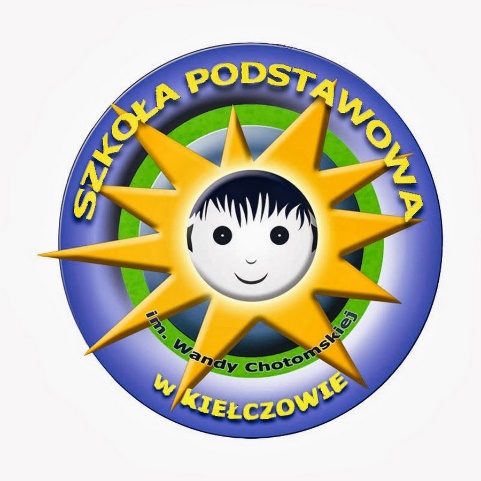 Wewnętrzne procedury bezpieczeństwa dotyczące organizacji zajęć rewalidacyjnych, rewalidacyjno – wychowawczych i wczesnego wspomagania rozwoju dziecka
w Szkole Podstawowej
im. Wandy Chotomskiej w Kiełczowieobowiązujące na czas epidemii COVID-19 Podstawa prawna:Wytyczne przeciwepidemiczne Głównego Inspektora Sanitarnego z dnia 4 maja 2020 r. dla szkół podstawowych – dotyczące organizacji zajęć rewalidacyjnych, rewalidacyjno – wychowawczych 
i wczesnego wspomagania rozwoju dziecka wydane na podstawie art. 8a ust. 5 pkt 2 ustawy 
z dnia 14 marca 1985 r. o Państwowej Inspekcji Sanitarnej (Dz. U. z 2019 r. poz. 59, oraz z 2020 r. poz. 322, 374 
i 567) w związku z rozporządzeniem Ministra Edukacji Narodowej z dnia 11 marca 2020 r. w sprawie czasowego ograniczenia funkcjonowania jednostek oświaty w związku 
z zapobieganiem, przeciwdziałaniem  i zwalczaniem COVID-19 (Dz. U. z 2020 r. poz. 410 
z późniejszymi zmianami).CELE PROCEDUR BEZPIECZEŃSTWACelem procedur jest zwiększenie poziomu bezpieczeństwa uczniów w szkole poprzez:wdrażanie zasad postępowania warunkujących bezpieczeństwo dziecka, usystematyzowanie zasad postępowania wobec uczniów, zwiększenie kontroli nad osobami wchodzącymi na teren szkoły, zapewnienie sprawnej organizacji pracy oraz przepływu informacji pomiędzy podmiotami odpowiedzialnymi za bezpieczeństwo na terenie szkoły. Procedury dotyczą: kadry zarządzającej,nauczycieli, rodziców/prawnych opiekunów uczniów,uczniów, pracowników administracji i obsługi  Zadania:Od 25 maja br. stwarzamy możliwość organizowania dla dzieci i młodzieży zajęć rewalidacyjnych, rewalidacyjno – wychowawczych i wczesnego wspomagania rozwoju dziecka w naszej szkole przy uwzględnieniu wytycznych Głównego Inspektora Sanitarnego i Ministra Zdrowia.Ze względu na sytuację epidemiczną będą miały one charakter dobrowolny, a uczestnictwo w nich będzie zgłoszone przez rodzica/opiekuna prawnego nauczycielowi prowadzącemu odpowiednio wcześnie.W przypadku braku zgody rodzica na zajęcia stacjonarne, kontynuowane będą zajęcia z wykorzystaniem technik i metod kształcenia na odległość jak dotychczas. Wyżej wskazane zadania będą realizowane przy zastosowaniu niżej wskazanych środków bezpieczeństwa:Wstęp do placówki dla dzieci uczestniczących w zajęciach możliwy jest wyłącznie wejściem głównym 
w budynku A.Dzieci odprowadzane są przez rodziców / opiekunów do drzwi budynku, następnie opiekę nad dzieckiem przejmuje pracownik szkoły.Rodzice zobowiązani są do powiadomienia nauczyciela prowadzącego czy dziecko będzie odbierane przez rodziców osobiście, czy samodzielnie powróci do domu po skończonych zajęciach.Rodzice zobowiązani są do przyprowadzania do placówki na zajęcia dzieci zdrowych – bez objawów chorobowych.Rodzice zobowiązani są do pozostawienia dziecka w domu, jeżeli  ktoś z członków rodziny przebywa na kwarantannie lub w izolacji.W zajęciach nie mogą uczestniczyć osoby, które w ciągu ostatnich 14 dni miały kontakt z osobą chorą 
z powodu infekcji wywołanej koronawirusem lub podejrzaną o zakażenie.Każde wchodzące dziecko będzie  miało mierzoną temperaturę, a rodzice przyprowadzający / odbierający zobowiązani są do noszenia rękawiczek oraz maseczek ochronnych.Dzieci, u których stwierdzono przy wejściu  podwyższoną temperaturę nie będą mogły uczestniczyć 
w zajęciach.Rodzice zobowiązani są do regularnego przypominania dziecku o podstawowych zasadach higieny.
Podkreślanie, że powinno ono unikać dotykania oczu, nosa i ust, oraz  często myć ręce ciepłą wodą 
z mydłem i nie podawać ręki na powitanie.Rodzic zobowiązany jest do zwrócenia szczególnej uwagi na odpowiedni sposób zasłaniania twarzy podczas kichania czy kasłania swojego dziecka. Każdy uprawniony do wejścia na teren szkoły ma obowiązek zakrywania ust i nosa przy pomocy maski, maseczki lub przyłbicy oraz ochrony dłoni przy użyciu rękawic jednorazowych.Po wejściu do szkoły należy w pierwszej kolejności dokonać dezynfekcji rąk przy pomocy zainstalowanego w holu  przy drzwiach dozownika z płynem dezynfekującym.Prosi się o zachowanie min. 2 – metrowych odstępów pomiędzy wchodzącymi osobami. Rodzice zobowiązani są do zachowania 2 m odstępów od kolejnego rodzica z dzieckiem.Nauczyciele, uczestnicy zajęć i inni pracownicy szkoły zobowiązani są do zachowania dystansu społecznego między sobą, w każdej przestrzeni szkoły, wynoszący min. 1,5 m.Nauczyciele, uczestnicy zajęć oraz inne osoby zaangażowane w bezpośrednią pracę z dzieckiem uczestniczącym w zajęciach zobowiązani są do unikania bezpośredniego kontaktu z innymi osobami uprawnionymi do przebywania w placówce.Nauczyciele prowadzący zajęcia oraz pozostali pracownicy placówki wyposażeni zostaną 
w indywidualne środki ochrony osobistej: jednorazowe rękawiczki, maseczki, oraz przyłbice.Wszystkie zużyte środki ochrony osobistej należy wyrzucać do koszy specjalnie do tego przeznaczonych, znajdujących się w toaletach.Nauczyciele zobowiązani są do wietrzenia min. raz na godzinę sali, oraz po każdych zajęciach, w której organizowana będzie praca z dzieckiem.Określa się telefoniczny sposób komunikacji z dyrektorem szkoły, zarówno rodziców jak i pracowników. Kontakt pod numerem telefonu: +48 71 715 95 20.Pracownicy obsługi zobowiązani są do prac porządkowych, ze szczególnym uwzględnieniem utrzymywania czystości ciągów komunikacyjnych, dezynfekowania powierzchni dotykowych: poręczy, klamek, włączników światła, uchwytów, baterii umywalkowych, poręczy krzeseł i powierzchni płaskich,     w tym blatów w salach. Toalety dezynfekowane będą po każdorazowym użyciu.Przygotowane zostanie pomieszczenie – izolatka z dostępem do odrębnego węzła sanitarnego. Szatnia przy hali sportowej SG1 (wyposażone m.in. w środki ochrony osobistej i płyn dezynfekujący), w którym będzie można odizolować osobę w przypadku stwierdzenia objawów chorobowych podczas zajęć stacjonarnych. Sposób postępowania w przypadku wystąpienia objawów zakażenia wirusem SARS-COV podczas pobytu w placówce reguluje Załącznik nr 2 do Wewnętrznych procedur bezpieczeństwa.W przypadku podejrzeń dotyczących stanu zdrowia dziecka lub pracownika szkoły bezzwłocznie powiadomiona zostanie Dyrekcja placówki oraz  stacja sanitarno – epidemiologiczna.Ważne telefony / telefony alarmowe:112512 082 606 – całodobowa stacja sanitarno – epidemiologiczna800 190 590 – infolinia NFZ.Sekretariat szkoły: 71 715 95 20Organ prowadzący: 71 315 16 53